             GRUP ÇALIŞMA ODASI REZERVASYON FORMU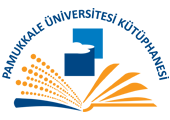               Grup Çalışma Odası Rezervasyon Koşulları:Grup Çalışma Odası anahtarı PAÜ kimlik kartı karşılığı kullanıcılara ödünç verilir.PAÜ kimlik kartı olmayan kullanıcılar oda anahtarını alamazlar.Rezervasyon, saat başları esas alınarak günde 1 defa yapılabilir.Grup çalışma odası Kütüphane çalışma saatleri içinde rezerve edilebilir.Grup çalışma odası en geç 24 saat öncesinden rezerve edilmelidir.Yapılan rezervasyonlar en geç 24 saat öncesinden iptal edilmelidir.Oda rezervasyon durumunu Banko’dan (Telefon: 296 21 81) öğrenebilirsiniz.Rezerve edilen oda, başlangıç saatinden 15 dk. içinde alınmalıdır. 15 dk. içinde ödünç alınmayan rezervasyon otomatik olarak düşer ve oda boşa çıkar.Kullanıcılar; oda anahtarını Banko’daki görevliye iade edip, kimlik kartlarını alabilirler.Kütüphane görevlisi gerekli gördüğü takdirde düzeltme ve/veya iptal işlemi yapabilir.
                                                                                                                                                    Grup Çalışma Odası aşağıdaki kurallar çerçevesinde kullanılır:Grup çalışma odası en az 4 kişiden oluşan grupların kullanımı içindir.Odada yiyecek ve içecek tüketilmez (su hariç).Kullanım sonrası çöpler, çöp kutusuna atılmalıdır.Odanın düzenli bırakılmasından odayı ödünç alan kişi ve kişiler sorumludur.Cep telefonları titreşim ya da sessiz kullanıma ayarlanmalıdır.Diğer kişileri düşünerek konuşmalar makul ses seviyesinde yapılır.Lütfen odada ki hiçbir aracın elektrik bağlantısını kesmeye ya da tamir etmeye çalışmayınız.Her türlü sorununuzu Banko’daki görevliye bildiriniz.Adı SoyadıÖğrenci NoTelefonRezervasyon Tarihi ve GünüRezervasyon Saatleri (Saat Başlarını Esas Alınız)Başlangıç:                            Bitiş:Başlangıç:                            Bitiş:Başlangıç:                            Bitiş:Rezervasyon Süresi     Öğrenci SayısıDiğer ÖğrencilerAdı SoyadıÖğrenci NoDiğer Öğrenciler1Diğer Öğrenciler2Diğer Öğrenciler3Diğer Öğrenciler4Diğer Öğrenciler5Diğer Öğrenciler6Diğer Öğrenciler7